Pielikums zemes nomas līgumam  Nr.Iznomājamās platības shēma – zemes vienība, ar kadastra apzīmējumu3652 003 0124, īpašumā “Starpgabali pašvaldībai piekritīgie”,kadastra Nr. 3652 005 0304, Ilzenes pagastā, Alūksnes novadā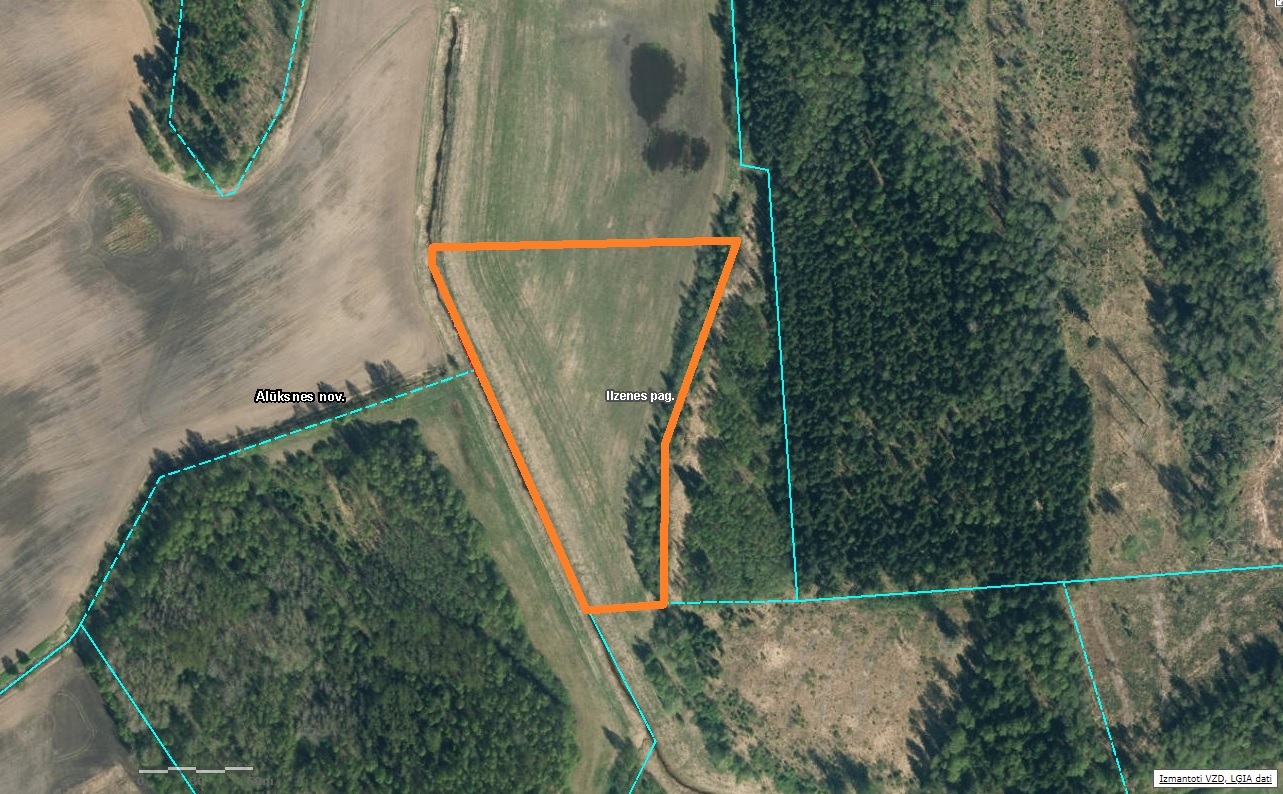  Sagatavošanā izmantots portāls www.kadastrs.lvApzīmējumi: Iznomājamā platība 1,8 haSagatavoja: Alūksnes novada pašvaldības kartogrāfe A.Forstere, 10.05.2022.